	Obecní úřad Dřevěnice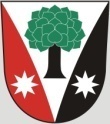 	Dřevěnice 56, 507 13 ŽelezniceVyřizuje:Lukavcová LudmilaDatum:17.11.2014Naše č.j.: 78/2014/Luk 601 395 386 Mgr. Vrabec, 736 279 726 LukavcováDatové schránky: sska6siEmail: ou.drevenice@tiscali.czInternetové stránky: www.drevenice.orgReik Pavel, Pod Lipami 906, 506 01 JičínR O Z H O D N U T ÍObecní úřad Dřevěnice, jež byl určen zákonem č.114/92., o ochraně přírody a krajiny § 75 orgánem ochrany přírody a jemuž byla svěřena pravomoc povolování kácení dřevin podle z.č. 114/92 Sb.,§76,odst.1,písm.b, se rozhodl ve věci  žádosti o povolení ke kácení stromů takto :s o u h l a s ís pokácením 12 ks smrků na pozemku KN 108/2, kultura TTP, který je ve vlastnictví pana Reika v katastrálním území Dřevěnice. Z těchto 12 ks smrků je:1 strom s obvodem kmene ve výšce 130 cm  - 170 cm2 stromy s obvodem kmene ve výšce 130 cm -  120 cm4 stromy s obvodem kmene ve výšce 130 cm -  110 cm5 stromů s obvodem kmene ve výšce 130 cm -  60 cmPodmínkami rozhodnutí se stanovuje:Vlastní kácení  stromu musí být provedeno s ohledem na hnízdění ptactva v souladu s ustanovením §5 a  odst.1 písm. b) d) zákona o ochraně přírody a krajiny tj. v měsíci listopadu a následujících zimních měsících.O d ů v o d n ě n íSouhlas s pokácením dalo  na základě žádosti pana Reika zastupitelstvo obce Dřevěnice na svém zasedání dne 12.11.2014. Jedním z důvodu udělení souhlasu je nebezpečí jejich vyvrácení při náporu větru a následném poškození objektů, které jsou vybudovány v jejich blízkosti.Poučení o odvolání:Proti tomuto rozhodnutí se lze odvolat do 15 dnů od doručení ke Krajskému úřadu Královéhradeckého kraje, odboru životního prostředí v Hradci Králové, podáním u Obecního úřadu Dřevěnice.Mgr. Vrabec Dušan                                                                                          starosta  